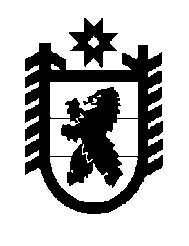 Российская Федерация Республика Карелия    РАСПОРЯЖЕНИЕГЛАВЫ РЕСПУБЛИКИ КАРЕЛИЯВнести в состав Межведомственной комиссии по координации деятельности субъектов профилактики правонарушений в Республике Карелия, утвержденный Указом Главы Республики Карелия от                         3 февраля 2006 года № 6  «О Межведомственной комиссии по координа-ции деятельности субъектов профилактики правонарушений в Республике Карелия» (Собрание законодательства Республики Карелия, 2006, № 2, ст. 139; № 4, ст. 436; 2007, № 2, ст. 185; № 6, ст. 782; 2008,                     № 2, ст. 148; № 3, ст. 276; 2009, № 1, ст. 51; № 6, ст. 643; 2010, № 4,                  ст. 362; № 7, ст. 831; № 11, ст. 1425; 2011, № 4, ст. 484; № 10, ст. 1616; 2012, № 8, ст. 1437; 2013, № 7, ст. 1219; № 11, ст. 2077; 2014, № 2, ст. 188; № 8, ст. 1409; № 11, ст. 2014), с изменением, внесенным распоряжением Главы Республики Карелия от 17 февраля 2015 года № 39-р, следующие изменения:1) включить в состав Комиссии Утикеева М.М. – заместителя директора филиала федерального государственного унитарного предприятия «Всероссийская государственная телевизионная и радиове-щательная компания» Государственная телевизионная и радиове-щательная компания «Карелия», начальника службы информационных программ телевидения (по согласованию);2) указать новую должность Красножона В.Г. – первый заместитель Министра Республики Карелия по вопросам национальной политики, связям с общественными, религиозными объединениями и средствами массовой информации;3) исключить из состава Комиссии Хапцову М.О.            Глава Республики  Карелия                                                             А.П. Худилайненг. Петрозаводск20 мая  2015 года № 168-р